How to Hang a Quilt Using a Fabric Sleeve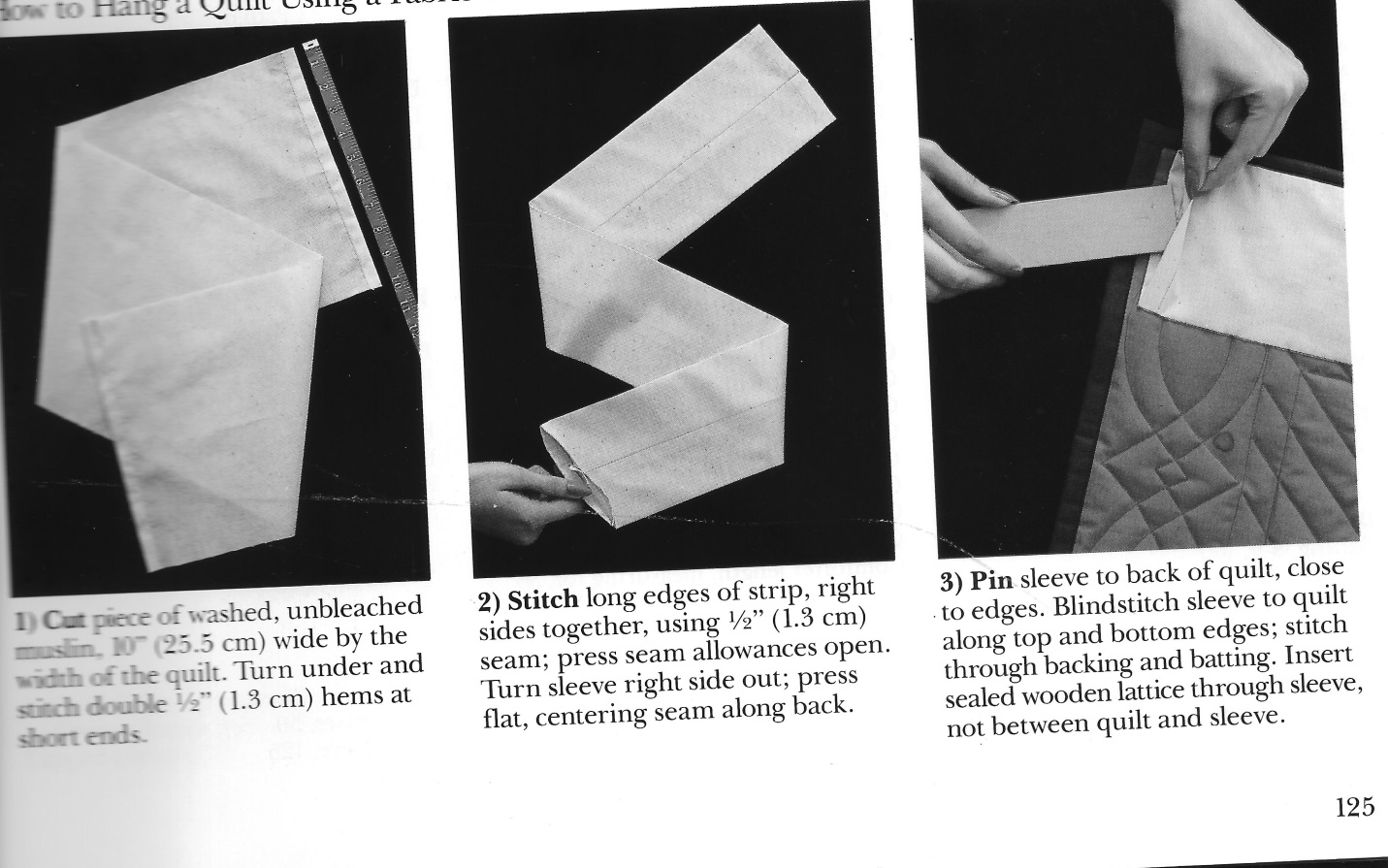 